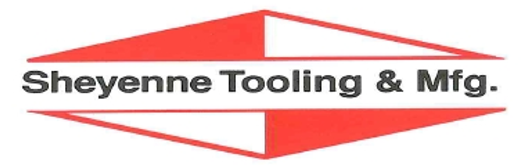 Job Description – Key Accounts ManagerReports to: PresidentLocation: Cooperstown, ND (Preferred)Overview:Be a part of a growing and family-owned company at Sheyenne Tooling & Mfg.! Sheyenne Tooling & Manufacturing designs and manufactures a diverse range of Agricultural & Construction supporting products. In addition to selling and distributing our own products, Sheyenne Tooling & Mfg partners with other key manufacturers to support their manufacturing needs. We have an immediate opening for a Key Accounts Manager interested in developing trusted relationships with our top customers. Primary responsibility includes maintaining customer relationships by understanding their requirements and translating them into results.Build a career with Sheyenne Tooling & Mfg by working directly with business leadership and executing plans providing tangible and visual results. Account manager experience is preferred, but being self-motivated along with a “team mentality” and providing customer satisfaction is required.General Duties:Interface effectively with cross functional team members to ensure success Communicate effectively with top customer (in person, phone, email and online)Gain in-depth knowledge of customer products, needs and expectationsLead process improvement initiatives aimed at seamless customer interactionManage and develop account specialist teamPosition Requirements:Experience in a manufacturing environmentMicrosoft Office knowledge required. Advanced Excel skillset preferredAnalytical and strategic thinkingExcellent communication and collaboration skillsGrasps technology to enable productive processesBachelor’s degree in Business Management or similarPreferred Skills/Background:Knowledge of manufacturing processesExperience with an ERP systemCollaboration experience with SharePoint3+ years’ experience preferredBenefits of joining the Sheyenne Tooling & Mfg Team:Competitive Pay and BenefitsCollaborate with all levels of the organizationThe Key Accounts Manager will be a Cooperstown based position offering remote flexibilitySheyenne Tooling & Mfg is an Equal Opportunity Employer. Sheyenne Tooling & Mfg does not discriminate on the basis of race, religion, color, sex, gender identity, sexual orientation, age, non-disqualifying physical or mental disability, national origin, veteran status or any other basis covered by appropriate law. All employment is decided on the basis of qualifications, merit, and business need.